Kappa CommuniquéDelta Kappa Gamma       Volume 14, Issue 3	  Kappa Chapter of Xi State           	December 2017The Delta Kappa Gamma Society International promotes professional and personal growth of women educators and educational excellence.Upcoming MeetingThursday, February 1, 20185:00 pmWhere: Camden Elementary School   Purposes I & IIIProgram: How to Make Paper FlowersLead Hostess: April Petreman April.Petreman@bcos.orgSandra Thornton, Tracy McNatt, Amanda Medlin, Beth AllenInspiration: Dr. Joyce King PRESIDENT’S MESSAGeKappa Sisters,I hope everyone's semester is winding down smoothly and that you are able to enjoy your Christmas break.  I need for you to consider key women educators you know to invite into our organization.  We are extending the deadline to recommend prospective members until January 22 for us to vote at on at the February meeting.  The member application is attached. Also, please consider serving as an officer for our chapter.  I promise, you will not be thrown into the water to sink or swim.  You will get all the guidance and help you need!I hope you all have a very merry Christmas.Sincerely,CrystalCHAPTER ACTIVITIESKappa Chapter enjoyed a wonderful Legislative Update from TEA lobbyist Jim Wyre at the November meeting.  Mr. Wrye spoke about the changes in Tennessee Testing and asked for input regarding the Kindergarten Portfolio requirements for the upcoming year. He promised to share the PowerPoint presentation he is building that explains testing changes so that the group can prepare parents for the changes in testing reporting. MEETING DATESMember NewsLisa Bell’s daughter Anna graduated with her degree in elementary education. She will be teaching 4th grade at Pope Elementary in Jackson.Susan Woods will be missing the February meeting due to being on a Caribbean Cruise.  Her cruise is making stops at Costa Rica, Panama, Colombia, Grand Cayman, and Mexico.  This is the first cruise for her so you can imagine she is very excited, especially about the rainforest tours. She is travelling with her sister-in-law and niece.Lindsey Jordan is recently engaged to be married.  Her grandfather has recently been put in Hospice care.Amy Davis celebrated Thanksgiving at Disney World where her daughter was invited to cheer in the Thanksgiving Day parade.Tammy Carter and Jenny Miller both had daughters married last month.Mary Johnson has retired but is filling in at Big Sandy School for a teacher on leave.Leigh Anne Durham’s son Clay was inducted in to the Henry County High School Honor Society and Won Grand Champion in the Country Ham Project at the Henry County Fair.  Christie Wimberley and Leigh Anne enjoyed a Carnival Cruise with a stop in Cozumel Mexico.Pam Myrick has a house for sale.  She got a new one for her 50th birthday!Denise Baker’s daughter Rachel was TN Tech’s Most Outstanding Freshman Senator.  Her son Ryan’s hog won Reserve Grand Champion at the Benton County Fair.Dr. Joyce King spent a few days with family in Las Vegas just before Christmas. She stayed with her sister and brother-in-law and got to see her nephew’s new home and his family, and her niece’s new digs too. On her first day there she was able to see her sister perform in the Christmas concert by the Sun City Songsters and she is also in a smaller group, the ATMs.She spent a lot of time shopping and site seeing. Joyce went to the Container Park where all the shops are actually shipping containers like the ones you see piled up in ports. One shop featured all black clothing. Outside was a huge praying mantis that shot fire out of it’s antennae. 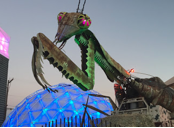 Another new spot is the Linq which is a hotel casino and shops. The big feature is the huge Ferris wheel.  Each car has four TVs, a bar, and holds up to 40 people.   Didn’t have time to take a ride but it was awesome to see up close. We also shopped at the outlet mall. Depressing to come back to Camden and WalMart! 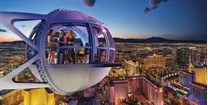  Having lived there for 28 years, the city is still growing. Here are the stats on the school district I retired from: With over 300,000 students, 35,000 employees, 336 schools and an annual budget of $5.2 billion, the Clark County School District is the fifth-largest school district in the nation. It is also one of the fastest-growing school districts in the country, absorbing thousands of new students each year.One of the cool things was the Christmas display at the Bellagio. Everything is fresh flowers. They featured the Coca Cola bears, toy soldiers and a very big tree!   They also had the Guiness Book of World records largest chocolate fountain. The largest chocolate fountain measures 8 m (26 ft 3 in) tall and circulates 2 tons (4,409 lb) of chocolate at a rate of 120 quarts per minute. It is displayed at the Jean Philippe Pâtisserie (USA) in Bellagio Hotel and Casino, Las Vegas, Nevada, USA.  The picture doesn’t do it justice. 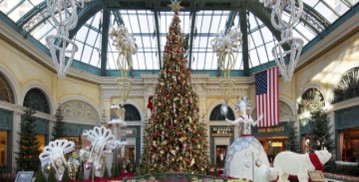 Needless to say, Dr. Joyce had an awesome time and it was a great break after putting 2800 miles on her car during the Fall semester observing student teachers for UTM. If you ever plan on going to Vegas, I have loads of places to recommend that you visit that aren’t casinos!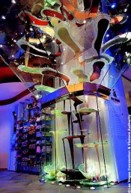 CHAPTER WEBPAGE     Our chapter webpage is located at: http://kappachaptertn.weebly.com/Most information can be found here if you don’t have your yearbook handy.Dates to Remember2018 Xi State Scholarship Application is available on the Xi State web site. Please be aware that the new application process requires online submission of information via Google Docs so applicants will need to create a Google email account including a photo. The submission date is February 1, 2018. Please contact Scholarship Chair Marsha Rains at marsharains@yahoo.com if you have questions.Members may also apply for one of the 30 International scholarships granted yearly - $6,000 for graduate degree, $10,000 for doctoral degree. For more information and applications, visit http://www.dkg.org. Application deadline is also February 1, 2018.Xi State Vision Foundation Opportunities for Members The Liz Whorley Bradly Professional Growth Award and Vision Foundation Grant applications are due in one short month. One Liz Whorley Bradley Award can be awarded each year, and up to four Vision Foundation Grants can be awarded. The maximum for each award/grant is $1.000. Applications and guidelines are attached to this issue of Leadership Links and available on the Xi State website in the Forms section. All applications must be submitted by December 31, 2017.Legislative Symposium Dates Set for February 6-7, 2018 The Legislation Committee Chair Joan Howell and her committee members invite you to join them for the Xi State Legislative Symposium February 6-7, 2018: Tuesday, February 6 - Legislative Panel – 7:30 p.m. and Wednesday, February 7 – Morning Assembly – 7:00 a.m. followed by visit to legislators on Capitol Hill. 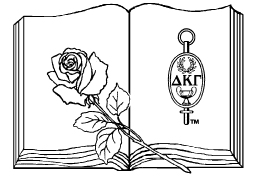 Thursday, February 1, 20185:00 PM @Camden ElementaryCamden, TNThursday, March 1, 20185:00 PM @ Camden Central HighCamden, TNTuesday, April 12, 20185:00 PM @ First Baptist ChurchCamden, TNThursday, May 3, 2018TBAFounders DayGamma Theta*Thursday, September 6, 20185:00 PM @ LakewoodBuchanan, TNThursday, October 4, 20185:00 P.M. @Old 23rd Christopher ManorBig Sandy, TN